Учебный план                                                            муниципального бюджетного  учреждения дополнительного образования  «Дом детского творчества»Р.п.Турки2017 г.Пояснительная записка.Учебный план МБУ ДО «ДДТ» составлен на основе социального заказа детей и их родителей, программы развития учреждения до 2018 года, образовательных программ объединений и санитарно-эпидимиологических правил  и  нормативов СанПина.Объем педагогических часов определен на основе нормативных  показателей организации образовательного процесса и Устава муниципального  бюджетного учреждения дополнительного образования  «Дом детского творчества»При разработке нормативных показателей МБУ ДО «ДДТ» были использованы следующие документы: Приказ Министерства образования и науки  РФ от 29 августа . № 1008 “Об утверждении Порядка организации и осуществления образовательной деятельности по дополнительным общеобразовательным программам”, Устав МБУ ДО «ДДТ», Правила  внутреннего трудового распорядка, СанПин 2.4.4.3172-14 (санитарно-эпидимиологические требования к устройству, содержанию и организации  режима работы образовательных организаций дополнительного образования детей), Методические рекомендации по финансированию реализации  основных образовательных программ дополнительного образования детей (для учреждений дополнительного  образования детей системы образования – Приложение к письму Минобнауки России от  19.10.2006 г. № 06-1616)Уровень дополнительных образовательных программ отвечает требованиям к данному виду программ.Необходимость реализации каждой образовательной программы рассмотрена и утверждена на педагогическом  совете МБУ ДО «ДДТ» Основная особенность учебного плана и образовательных программ – вариативность и подвижность. Каждая программа рассматривается на основе права на адаптацию личных запросов ребенка и его образовательных потребностей.Учебный план нацелен на реализацию непрерывного образовательного процесса в возрастных пределах. Академические часы образовательных программ могут варьироваться на основе комплектования групп с учетом утвержденного объема педагогических часов данным планом.Учебный план предусматривает реализацию дополнительных образовательных программ по 5-ти направленностям, заявленных в лицензии образовательного учреждения.Учебный план на 2017 -2018  учебный год.Приложение №2Планкомплектования групп на 2017-2018 учебный годПриложение №3Справкаоб образовании педагогического коллективаЯрославцева О.В.. – высшее педагогическое образование, СГУПанчак Л.Я.. – высшее, пединститут СГПИГаврилова И.Б. – высшее, МОИФЕвграшина М.А.. – высшее педагогическое образование, Горина О.В. – средне-специальное ,Аткарское педучилищеПетрова С.А.. – средне-специальное ,Аткарское педучилищеРотарь А.С.. – средне-специальное ,Сар ОКПУНикитина Н.Н.. – профессиональное училище ДнепропетровскВоронкина О.В. – СГПТУ № 25 г.МожайскВысшее образование – 4 человек – 44,4%                                                                                                               Средне-специальное – 3 человека – 33,3%                                                                                                              Среднее, начальное профессиональное – 2 человека – 22,2%По уровню квалификации педагогов прослеживается следующая дифференциация:                                                                                                           Высшая – 0(0 человек)                                                                                       Первая – 55,5 % (5 человек) Приложение №4График открытых занятийв объединениях   МБУ ДО «ДДТ  » на 2017-2018учебный год.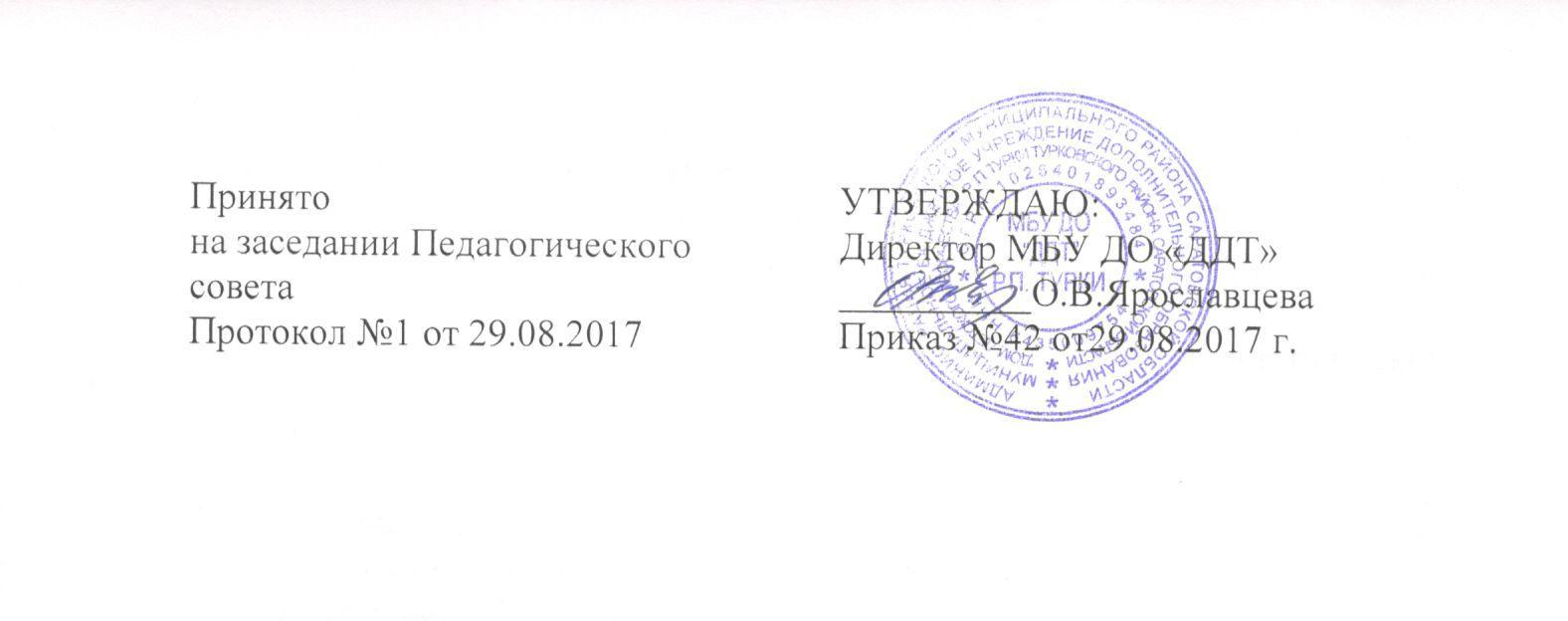 Приложение № 1к приказу № от                 .2017года№п/н№п/нНазвание объединенияСрок реализациипрограммыОбщее количество часов в неделюКол-вогруппКол-во детейПедагог дополнительного образованияХудожественная  направленностьХудожественная  направленностьХудожественная  направленностьХудожественная  направленностьХудожественная  направленностьХудожественная  направленностьХудожественная  направленность1Кружок ритмики с элементами танца «Грация»Кружок ритмики с элементами танца «Грация»318345Гаврилова И.Б.2«Музыкальный экспресс»«Музыкальный экспресс»318338Ротарь А.С.3«Берегиня»«Берегиня»318345Воронкина О.Г.4«Радуга творчества»«Радуга творчества»418346Никитина Н.Н.ИТОГОИТОГО7212174Социально-педагогическая направленностьСоциально-педагогическая направленностьСоциально-педагогическая направленностьСоциально-педагогическая направленностьСоциально-педагогическая направленностьСоциально-педагогическая направленностьСоциально-педагогическая направленность55Объединение « Школа Лидера»218330Горина О.В..ИТОГО18330Туристско-краеведческая направленностьТуристско-краеведческая направленностьТуристско-краеведческая направленностьТуристско-краеведческая направленностьТуристско-краеведческая направленностьТуристско-краеведческая направленностьТуристско-краеведческая направленность66«Истоки»318325Ярославцева О.В.ИТОГО18325Культурологическая направленностьКультурологическая направленностьКультурологическая направленностьКультурологическая направленностьКультурологическая направленностьКультурологическая направленностьКультурологическая направленность77«Искусство работы с глиной в традициях народной культуры»«Цветная мозаика»318345Петрова С.А.88«Занимательный английский»318345Евграшина М.А.ИТОГО36690Научно-техническая направленностьНаучно-техническая направленностьНаучно-техническая направленностьНаучно-техническая направленностьНаучно-техническая направленностьНаучно-техническая направленностьНаучно-техническая направленность99«Конструирование и моделирование из бумаги «Волшебный мир сказки»318330Панчак Л.Я.ИТОГО18330ВСЕГО16227349№ п/пФ.И.О. педагога  Штат.совм.Наименование объединенияСрок реализации программыКол-во группКол-во часов в неделюМесто проведения занятий1Гаврилова И.Б.штатКружок акробатического танца «Грация»3318ДДТ,МОУ СОШ р.п.Турки2Ротарь А.С.штат«Музыкальный экспресс»3318ДДТ3Воронкина О.Г.штат«Берегиня»1318ДДТ,МОУ СОШ р.п.Турки4Никитина Н.Н.штат«Радуга творчества»4318ДДТ,МОУ СОШ р.п.Турки5Панчак Л.Я.штат «Волшебный мир сказки»3318ДДТ,д/с Березка6Горина О.В..штатОбъединение « Школа Лидера»3318ДДТ,МОУ СОШ р.п.Турки7Ярославцева О.В.штат«Истоки»3318ДДТ8Петрова С.Аштат«Искусство работы с глиной в традициях народной культуры»3318ДДТ,МОУ СОШ р.п.Турки,МОУ ООШ Трубетчино9Евграшина М.А.штат«Занимательный английский»3318МОУ СОШ р.п.ТуркиИтого:27Сроки проведенияОбъединениеПедагогоктябрь,майКружок акробатического танца «Грация»Гаврилова И.Б.ноябрь,январь«Музыкальный экспресс»Ротарь А.С.декабрь,февраль«Берегиня»Воронкина О.Г.октябрь,март«Радуга творчества»Никитина Н.Н.сентябрь, май «Волшебный мир сказки»Панчак Л.Я.октябрь,апрельОбъединение « Школа Лидера»Горина О.В..ноябрь,май«Истоки»Ярославцева О.В.сентябрь,март«Искусство работы с глиной в традициях народной культуры»Петрова С.Адекабрь,февраль«Занимательный английский»Евграшина М.А.